        Základní škola, Znojmo, Mládeže 3,    příspěvková organizace, Mládeže 3, Znojmo, PSČ: 66902               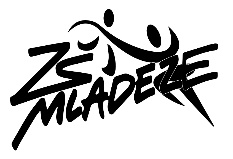 č.j.	IČO: 45671311Telefon: 515224765                                 				          					E-mail: info@zsmladeze.czVe Znojmě dne:  Žádost o uvolnění dítěte z vyučování – tréninkZákonný zástupce dítěte:			Jméno a příjmení: …..……………………………………………….			Adresa trvalého pobytu: ………………………………………………		Ředitelka školy:			Mgr. Romana Loydová 			Škola: Základní škola, Znojmo, Mládeže 3Žádám o uvolnění dítěte:  ………………………………nar………...  místo………………….. bytem…………………………………………………………………………………………… ve šk.roce …………………………….z vyučovacího předmětu -den………………………………………………………………….z důvodu ………………………………… na dobu ………………………………………………….V případě odchodu z vyučování ve dnech  z hodin (čas):……………………………………………přebíráme zodpovědnost za …………………………………………………..Ve Znojmě dne………………       podpis zákonných zástupců dítěte………………………. 